Как направить средства материнского капитала на улучшение жилищных условий читайте на сайте ПФР: https://pfr.gov.ru/grazhdanam/msk/msk_housing/. #ПФР #вопросответ #семья #материнскийкапитал #услугиПФР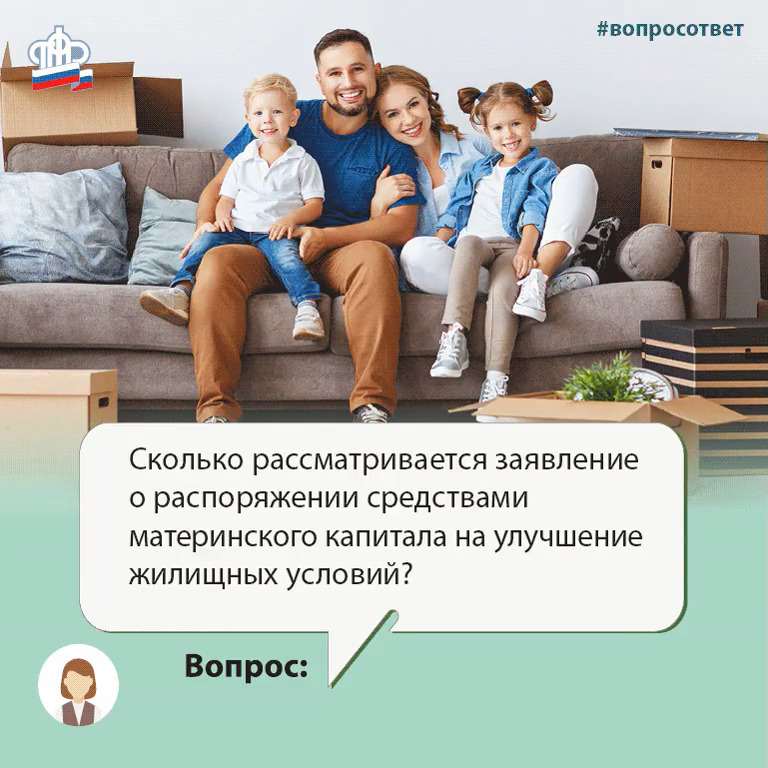 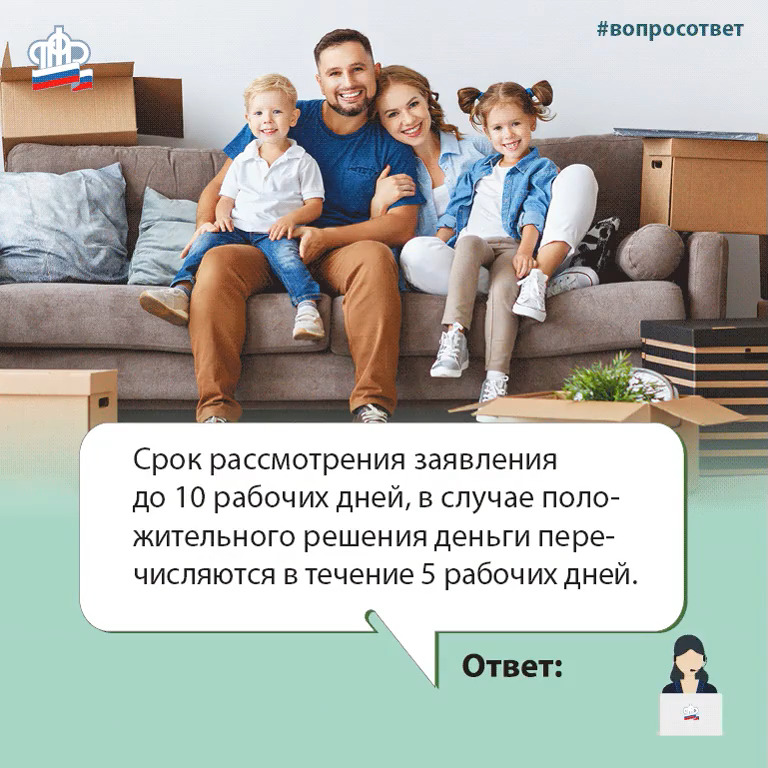 